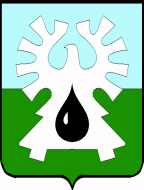 МУНИЦИПАЛЬНОЕ ОБРАЗОВАНИЕ ГОРОД УРАЙХанты-Мансийский автономный округ-ЮграАдминистрация ГОРОДА УРАЙПОСТАНОВЛЕНИЕот _______________				    	                   		           № _________                                      			 О внесении изменений в приложение к постановлению главы города Урайот 23.06.2008 №1974             На основании статьи 81 Бюджетного кодекса Российской Федерации:  Внести изменение в приложение к постановлению главы города Урай от 23.06.2008 №1974 «Об утверждении Положения «О резервном фонде администрации города Урай»: пункт 2.2 раздела 2 дополнить абзацем вторым следующего содержания:     «Средства резервного фонда, направляемые на финансовое обеспечение непредвиденных расходов, указанных в подпункте «з» пункта 2.1, выделяются для решения вопросов местного значения, предусмотренных статьей 16 Федерального закона «Об общих принципах организации местного самоуправления в Российской Федерации», юридическим лицам при выполнении следующих условий:    а) отсутствие неисполненной обязанности по уплате налогов, сборов, страховых взносов, пеней, штрафов, процентов, подлежащих уплате в соответствии с законодательством Российской Федерации о налогах и сборах на дату подачи обращения о выделении средств из резервного фонда;    б) отсутствие просроченной задолженность по возврату в бюджет города субсидий, бюджетных инвестиций, предоставленных, в том числе, в соответствии с иными правовыми актами, и иная просроченная задолженность перед бюджетом города на дату подачи обращения о выделении средств из резервного фонда;    в)  лицо не находится в стадии реорганизации, ликвидации, банкротства, не является иностранным юридическим лицом,  а также российским юридическим лицом, в уставном (складочном) капитале которого доля участия иностранных юридических лиц, местом регистрации которых является государство или территория, включенные в утверждаемый Министерством финансов Российской Федерации перечень государств и территорий, предоставляющих льготный налоговый режим налогообложения и (или) не предусматривающих раскрытия и предоставления информации при проведении финансовых операций (офшорные зоны) в отношении таких юридических лиц, в совокупности превышает 50 процентов;    г) в текущем финансовом году средства из бюджета города на аналогичные цели не предоставлялись;              д) заключение соглашения о предоставлении субсидии из бюджета города в соответствии с типовой формой, установленной Комитетом по финансам администрации города Урай;             е) предоставление согласия об обязательной проверке администрацией города Урай и органом государственного (муниципального) финансового контроля соблюдения условий выделения средств резервного фонда и исполнения условий соглашения.»;            2) в пунктах 2.4, 2.5, 2.6  слова «Отраслевые или функциональны органы» заменить словом «Органы».   2.  Опубликовать постановление  в газете «Знамя» и разместить на официальном сайте органов местного самоуправления города Урай в информационно-телекоммуникационной сети  «Интернет».  3.Контроль за выполнением постановления возложить на заместителя главы города Урай С.П.Новосёлову.          Глава города Урай                                                                  А.В.Иванов